santa María de Maipú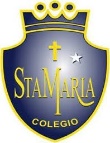 Departamento de artes, tecnología y música.Correo: musicaprimerciclo.smm@gmail.comCanal de YouTube: Departamento de Artes SMM. Nivel: Tercero Básico    Link: https://www.youtube.com/watch?v=eTjiZ8lnzRwGuía de autoaprendizaje Nº15 MÚSICA retroalimentaciónNombre_______________________________________ Curso: _______ Fecha: ______Mazamorrita (letra)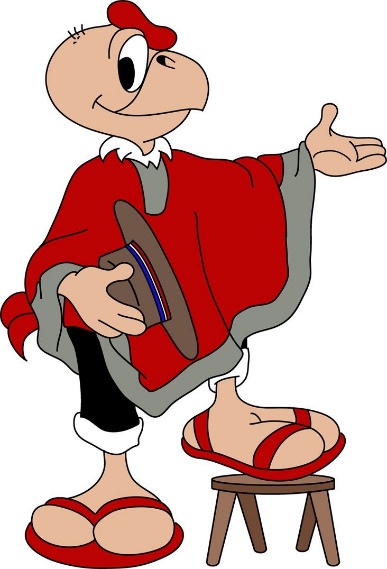 Mazamorra me han pedí’o,
mazamorra voy a dar,
mazamorra al mediodía,
mazamorra al cenar. 

Mazamorrita con tres patitas
le quito una, le quedan dos,
mazamorrita sí,
mazamorrita no.

Anoche me robé un toro,
compré un sitio y lo maté,
la carne me la comí
y en el cuero me embarqué.

Mazamorrita se le antoja’o
tomar mate con un solda’o.
Mazamorrita se le antoja’o
tomar mate a pie pela’o.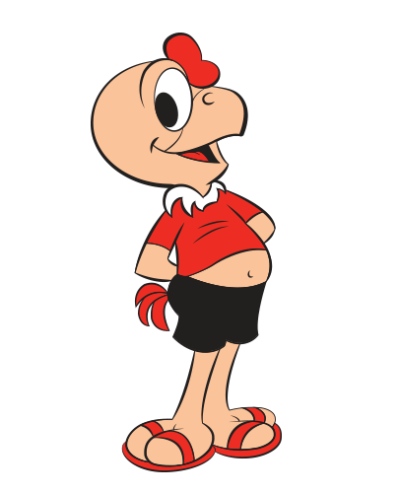 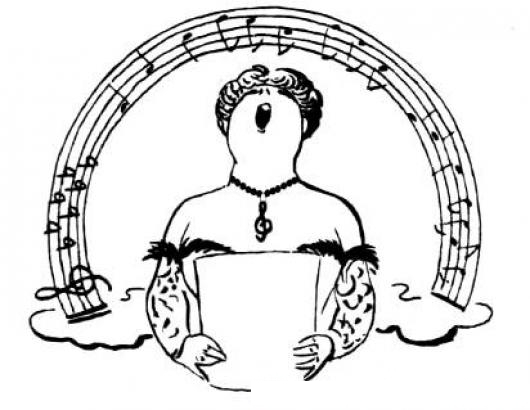 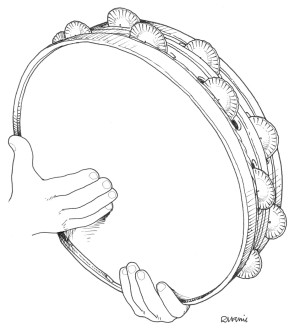 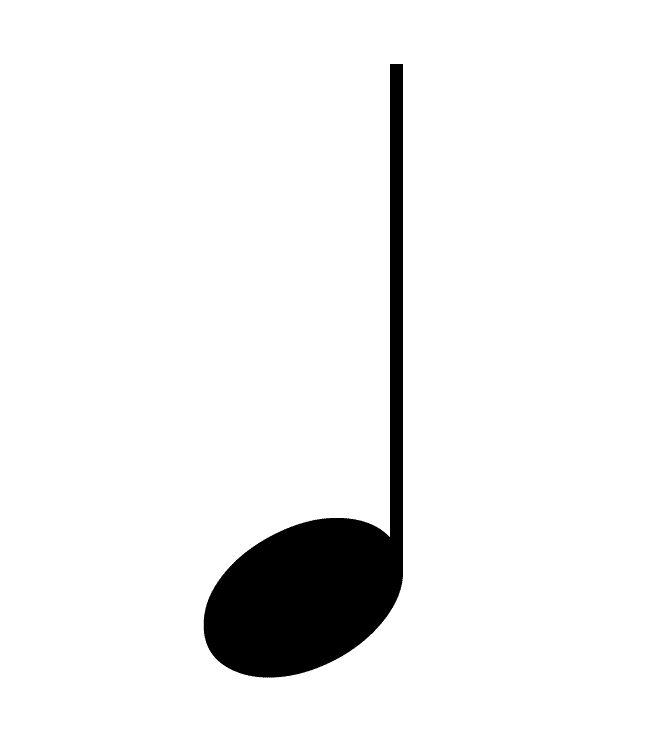 Actividad.Responde: La mazamorrita corresponde a la zona:NorteCentro surIsla de pascuaEn la canción la mazamorrita, los instrumentos que suenan son:ViolínGuitarraAcordeón y bomboEn una de las frases de la canción se nombra una yerba que se toma como bebida. Su nombre es:CaféTéMate